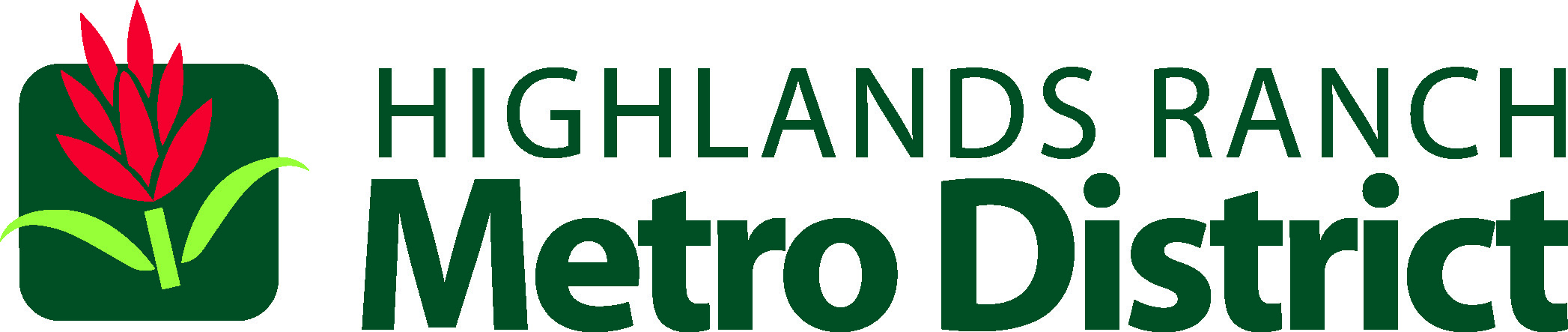 NOTICE OF SPECIAL BOARD MEETINGA Special Board Meeting of the Board of Directors of the Highlands Ranch Metro District has been scheduled for Tuesday, November 4, 2014 at 6:00 pmSubject:Board to Board meeting with HRCA DirectorsThis meeting will be held at the Highlands Ranch Metro District office building located at 62 W. Plaza Drive.If you should have questions regarding this meeting, don't hesitate to call (303) 791-0430.Please note:  If you have a disability and need auxiliary aids or services, please notify the Highlands Ranch Metro District at (303) 791-0430 at least 24 hours in advance of the meeting.  Thank you.